СХЕМА ПРОЕЗДА От станции метро "Озерки" трамвай № 9, 20, маршрутное такси №188, 58, 70 до остановки "Ул. Руднева" или "Пр. Культуры".От станции метро "Политехническая"  трамвай 55, 61, троллейбус №4, 21 маршрутное такси №10А, 10, 143 до остановки "Пр. Луначарского".От станции метро "Академическая" автобус №178, трамвай 9 до остановки "Пр. Луначарского".От станции метро "Проспект Просвещения"  маршрутное такси №72,178,214, 283. 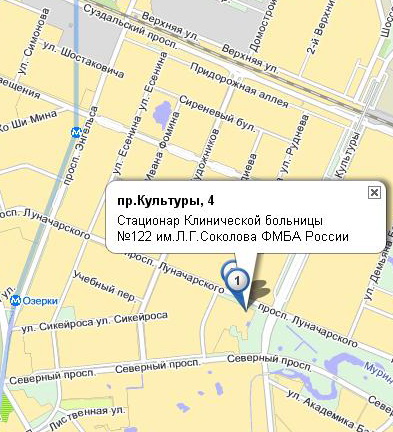 